В целях повышения эффективности и качества деятельности администрации муниципального образования Тоцкий сельсовет Тоцкого района по обеспечению реализации прав и законных интересов физических и юридических лиц при предоставлении муниципальных услуг, а также приведения административного регламента предоставления муниципальных услуг в соответствие с действующим законодательством, во исполнение Федерального закона от 27 июля 2010 г. N 210-ФЗ «Об организации предоставления государственных и муниципальных услуг», постановления Правительства Оренбургской области от 15 июля 2016 года № 525-п «О переводе в электронный вид государственных услуг и  типовых муниципальных услуг, предоставляемых в Оренбургской области», руководствуясь Уставом муниципального образования Тоцкий сельсовет  Тоцкого  района Оренбургской области,  постановляю:1. Утвердить Административный регламент предоставления  муниципальной услуги  «Установка информационной вывески, согласование дизайн-проекта размещения вывески», согласно Приложению № 1 к настоящему постановлению.2. Утвердить технологическую схему предоставления  муниципальной услуги  «Установка информационной вывески, согласование дизайн-проекта размещения вывески», согласно Приложению № 2 к настоящему постановлению.3. Контроль за исполнением настоящего постановления оставляю за собой.4. Настоящее постановление подлежит обнародованию и размещению на официальном сайте муниципального образования Тоцкий сельсовет http://totckoe.ru/.5. Постановление вступает в законную силу со дня опубликования (обнародования).Приложение № 1к постановлению администрации МО Тоцкий сельсоветот 18.12.2023 года № 457-пАдминистративный регламентпредоставления муниципальной услуги «Установка информационной вывески, согласование дизайн-проекта размещения вывески»I. Общие положения1. Предмет регулирования административного регламентаАдминистративный регламент предоставления муниципальной услуги «Установка информационной вывески, согласование дизайн-проекта размещения вывески» разработан в целях повышения качества и доступности предоставления муниципальной услуги, определяет стандарт, сроки и последовательность действий (административных процедур) при осуществлении полномочий по предоставлению муниципальной услуги в администрации муниципального образования Тоцкий сельсовет Тоцкого района Оренбургской области2.Круг заявителей2.1.Муниципальная услуга предоставляется юридическим или физическим лицам, в том числе индивидуальным предпринимателям, являющимся собственниками или иными законными владельцами недвижимого имущества, на котором планируется размещение информационной вывески, либо владельцам информационной вывески (далее – Заявители).2.2. Интересы заявителей, указанных в пункте 2.1. настоящего Административного регламента, могут представлять лица, обладающие соответствующими полномочиями (далее – представитель).3.Требование предоставления заявителю муниципальной услуги в соответствии с вариантом предоставления муниципальной услуги, соответствующим признакам заявителя, определенным в результате анкетирования, проводимого органом, предоставляющим муниципальную услугу, а также результата, за предоставлением которого обратился заявитель3. Профилирование заявителей в соответствии с вариантом предоставления муниципальной услуги, соответствующим признакам заявителя в администрации муниципального образования Тоцкий сельсовет Тоцкого района Оренбургской области , Едином портале государственных и  муниципальных услуг (функций) (www.gosuslugi.ru) (далее – ЕПГУ) или многофункциональных центрах предоставления государственных и муниципальных услуг (далее – многофункциональный центр) не осуществляется.4.	Информирование о порядке предоставления муниципальной услуги осуществляется:1) непосредственно при личном приеме заявителя в администрацию муниципального образования Тоцкий сельсовет Тоцкого района Оренбургской области (далее – Уполномоченный орган) или в многофункциональном центре;2)	по телефону Уполномоченного органа или многофункционального центра;3)	письменно, в том числе посредством электронной почты, факсимильной связи;4)	посредством размещения в открытой и доступной форме информации:на ЕПГУ;на официальном сайте Уполномоченного органа: https://totckoe.ru/;5)	посредством размещения информации на информационных стендах Уполномоченного органа или многофункционального центра.3.2.	Информирование осуществляется по вопросам, касающимся:способов подачи заявления о предоставлении муниципальной услуги;адресов Уполномоченного органа и многофункциональных центров, обращение по которым необходимо для предоставления муниципальной услуги;справочной информации о работе Уполномоченного органа (структурных подразделений Уполномоченного органа);документов, необходимых для предоставления муниципальной услуги и услуг, которые являются необходимыми и обязательными для предоставлениямуниципальной услуги;порядка и сроков предоставления муниципальной услуги;порядка получения сведений о ходе рассмотрения заявления о предоставлении муниципальной услуги и о результатах предоставления муниципальной услуги;по вопросам предоставления услуг, которые являются необходимыми иобязательными для предоставления муниципальной услуги;порядка досудебного (внесудебного) обжалования действий (бездействия) должностных лиц, и принимаемых ими решений при предоставлении муниципальной услуги.Получение информации по вопросам предоставления муниципальной услуги и услуг, которые являются необходимыми и обязательными для предоставления муниципальной услуги осуществляется бесплатно.3.3. При устном обращении Заявителя (лично или по телефону) должностное лицо Уполномоченного органа, работник многофункционального центра, осуществляет консультирование, подробно и в вежливой (корректной) форме информирует обратившихся по интересующим вопросам.Ответ на телефонный звонок должен начинаться с информации о наименовании органа, в который позвонил Заявитель, фамилии, имени, отчества (последнее – при наличии) и должности специалиста, принявшего телефонный звонок.Если должностное лицо Уполномоченного органа не может самостоятельно дать ответ, телефонный звонок должен быть переадресован (переведен) на другое должностное лицо или же обратившемуся лицу должен быть сообщен телефонный номер, по которому можно будет получить необходимую информацию.Если подготовка ответа требует продолжительного времени, он предлагает Заявителю один из следующих вариантов дальнейших действий:изложить обращение в письменной форме;назначить другое время для консультаций.Должностное лицо Уполномоченного органа не вправе осуществлять информирование, выходящее за рамки стандартных процедур и условий предоставления муниципальной услуги, и влияющее прямо или косвенно на принимаемое решение.Продолжительность информирования по телефону не должна превышать 10 минут.Информирование осуществляется в соответствии с графиком приема граждан.3.4.	По письменному обращению должностное лицо Уполномоченного органа, ответственный за предоставление муниципальной услуги, подробно в письменной форме разъясняет гражданину сведения по вопросам, указанным в пункте 3.2. настоящего Административного регламента в порядке, установленном Федеральным законом от 2 мая 2006 г. № 59-ФЗ «О порядке рассмотрения обращений граждан Российской Федерации» (далее – Федеральный закон № 59-ФЗ).3.5.	На ЕПГУ размещаются сведения, предусмотренные Положением о федеральной государственной информационной системе «Федеральный реестр государственных и муниципальных услуг (функций)», утвержденнымпостановлением Правительства Российской Федерации от 24 октября 2011 года № 861.Доступ к информации о сроках и порядке предоставления муниципальной услуги осуществляется без выполнения заявителем каких-либо требований, в том числе без использования программного обеспечения, установка которого на технические средства заявителя требует заключения лицензионного или иного соглашения с правообладателем программного обеспечения, предусматривающего взимание платы, регистрацию или авторизацию заявителя, предоставление имперсональных данных.3.6. На официальном сайте Уполномоченного органа, на стендах в местах предоставления муниципальной услуги и услуг, которые являются необходимыми и обязательными для предоставления муниципальной услуги, и в многофункциональном центре размещается следующая справочная информация:о месте нахождения и графике работы Уполномоченного органа и структурных подразделений, ответственных за предоставление муниципальной услуги, а также многофункциональных центров;справочные телефоны структурных подразделений Уполномоченного органа, ответственных за предоставление муниципальной услуги, в том числе номер телефона автоинформатора (при наличии);адрес официального сайта, а также электронной почты и (или) формы обратной связи Уполномоченного органа в сети «Интернет».3.7. В залах ожидания Уполномоченного органа размещаются нормативные правовые акты, регулирующие порядок предоставления муниципальной услуги, в том числе Административный регламент, которые по требованию заявителя предоставляются ему для ознакомления.3.8.		Размещение информации о порядке предоставления муниципальной услуги на информационных стендах в помещении многофункционального центра осуществляется в соответствии с соглашением, заключенным между многофункциональным центром и Уполномоченным органом с учетом требований к информированию, установленных Административным регламентом.3.9.		Информация о ходе рассмотрения заявления о предоставлении муниципальной услуги и о результатах предоставления муниципальной услуги может быть получена заявителем (его представителем) в личном кабинете на ЕПГУ, а также в соответствующем структурном подразделении Уполномоченного органа при обращении заявителя лично, по телефону посредством электронной почты.II. Стандарт предоставления муниципальной услуги4. Наименование муниципальной услуги4.1. Муниципальная услуга «Установка информационной вывески, согласование дизайн-проекта размещения вывески».5. Наименование органа местного самоуправления, предоставляющего муниципальную услугу5.1.		Муниципальная услуга предоставляется Уполномоченным органом - администрацией муниципального образования Тоцкий сельсовет Тоцкого района Оренбургской области5.2.		В предоставлении муниципальной услуги принимают участие
Уполномоченные органы (многофункциональные центры при наличии
соответствующего соглашения о взаимодействии).Прием заявлений (запросов) и документов в МФЦ осуществляется в соответствии Федеральным законом от 27 июля 2010 года № 210-ФЗ                «Об организации предоставления государственных и муниципальных услуг» (далее–Федеральный закон № 210-ФЗ), а также с условиями соглашения о взаимодействии, заключённого между министерством и МФЦ.При реализации своих функций МФЦ принимает решение об отказе в приеме заявлений (запросов) и документов, необходимых для предоставления государственной услуги по основаниям, указанным в пункте 10 настоящего регламента.При предоставлении муниципальной услуги Уполномоченный орган
взаимодействует с:Управлением Федеральной налоговой службы России;Управлением Федеральной службы государственной регистрации, кадастра и картографии;Инспекцией государственной охраны объектов культурного наследия Оренбургской области.5.3. При предоставлении муниципальной услуги Уполномоченному органу запрещается требовать от заявителя осуществления действий, в том числе согласований, необходимых для получения муниципальной услуги и связанных с обращением в иные государственные органы и организации, за исключением получения услуг, включенных в перечень услуг, которые являются необходимыми и обязательными для предоставления муниципальной услуги.6. Результат предоставления муниципальной услуги6.1.		Результатом предоставления муниципальной услуги является:-		уведомление о согласовании установки информационной вывески, дизайн-проекта размещения вывески(приложение № 2);-		отказ в предоставлении услуги (приложение № 4).Реестровая модель учета результатов предоставления муниципальной услуги не предусмотрена. Наименование информационной системы, в которой фиксируется факт получения заявителем результата предоставления государственной услуги является:автоматизированная система электронного документооборота Уполномоченного органа (далее – АСЭД);автоматизированная информационная система многофункциональных центров предоставления государственных и муниципальных услуг (далее – АИС МФЦ);Единый портал государственных и  муниципальных услуг (функций) (www.gosuslugi.ru) (далее – Портал).Способ получения результата предоставления услуги указывается заявителем в заявлении (запросе) о предоставлении муниципальной услуги.7. Срок предоставления муниципальной услугиМаксимальный срок предоставления муниципальной услуги исчисляется со дня регистрации заявления, документов и (или) информации, необходимых для предоставления муниципальной услуги и составляет:при обращении в Уполномоченный орган – не более десяти рабочих дней;при оформлении заявления (запроса) на Портале – не более десяти рабочих дней;при подаче заявления (запроса) в МФЦ – не более десяти рабочих дней.8. Правовые основания для предоставления муниципальной услуги8.1.		Перечень нормативных правовых актов, регулирующих предоставление муниципальной услуги (с указанием их реквизитов и источников официального опубликования),размещается в федеральной государственной информационной системе «Федеральный реестр государственных и муниципальных услуг(функций)», на ЕПГУ, на сайте Уполномоченного органа.9. Исчерпывающий перечень документов, необходимых для предоставления муниципальной услуги9.1.	Для получения муниципальной услуги заявитель оформляет заявление (запрос) согласно приложению № 1 к настоящему Регламенту и представляет:1)	правоустанавливающий документ на объект, в котором размещается заявитель (в случае, если необходимые документы и сведения о правах на объект отсутствуют в ЕГРН);2)	согласие собственника (законного владельца) на размещение
информационной вывески (в случае, если для установки вывески используется
имущество иных лиц);3)	дизайн-проект;4)	документ, удостоверяющий личность заявителя, представителя.9.2.	Заявитель вправе обратиться за предоставлением муниципальной услуги и предоставить документы следующими способами:1)	посредством личного обращения в Уполномоченный орган;2)	почтовым отправлением в Уполномоченный орган (с описью вложения и уведомлением о вручении);3)	через МФЦ (при наличии соглашения о взаимодействии);	4)	в электронном виде через Портал (при наличии технической возможности).9.3.	При направлении заявления о предоставлении муниципальной услуги посредством ЕПГУ формирование заявления осуществляется посредством заполнения интерактивной формы на ЕПГУ без необходимости дополнительной подачи заявления в какой-либо иной форме.В случае направления заявления посредством ЕПГУ сведения из документа, удостоверяющего личность заявителя, представителя, проверяются при подтверждении учетной записи в Единой системе идентификации и аутентификации (далее – ЕСИА).9.4.	В заявлении также указывается один из следующих способов направления результата предоставления муниципальной услуги:в форме электронного документа в личном кабинете на ЕПГУ;на бумажном носителе в виде распечатанного экземпляра электронного
документа в Уполномоченном органе, многофункциональном центре.
	9.5.	В случае, если заявление подается представителем, дополнительно
предоставляется документ, подтверждающий полномочия представителя
действовать от имени заявителя.В случае если документ, подтверждающий полномочия заявителя выдан
юридическим лицом – должен быть подписан усиленной квалификационной
электронной подписью уполномоченного лица, выдавшего документ.В случае если документ, подтверждающий полномочия заявителя выдан индивидуальным предпринимателем – должен быть подписан усиленной квалификационной электронной подписью индивидуального предпринимателя.В случае если документ, подтверждающий полномочия заявителя выдан нотариусом – должен быть подписан усиленной квалификационной электронной подписью нотариуса, в иных случаях – подписанный простой электронной подписью.9.6. Заявления и прилагаемые документы, указанные в пункте 9.1 Административного регламента направляются (подаются) в Уполномоченный орган в электронной форме путем заполнения формы запроса через личный кабинет на ЕПГУ.9.7.	При предоставлении муниципальной услуги запрещается требовать от заявителя:9.7.1.	представления документов и информации или осуществления
действий, представление или осуществление которых не предусмотрено
нормативными правовыми актами, регулирующими отношения, возникающие в связи с предоставлением муниципальной услуги;9.7.2.	представления документов и информации, которые в соответствии с нормативными правовыми актами Российской Федерации и Оренбургской области, муниципальными правовыми актами находятся в распоряжении органов, предоставляющих муниципальную услугу, государственных органов, органов местного самоуправления и (или) подведомственных государственным органам и органам местного самоуправления организаций, участвующих в предоставлении муниципальных услуг, за исключением документов, указанных в части 6 статьи 7 Федерального закона № 210-ФЗ;9.7.3.	представления документов и информации, отсутствие и (или)
недостоверность которых не указывались при первоначальном отказе в приеме документов, необходимых для предоставления муниципальной услуги, либо в предоставлении муниципальной услуги, за исключением следующих случаев:изменение требований нормативных правовых актов, касающихся
предоставления муниципальной услуги, после первоначальной подачи заявления о предоставлении муниципальной услуги;наличие ошибок в заявлении о предоставлении муниципальной услуги и документах, поданных заявителем после первоначального отказа в приеме
документов, необходимых для предоставления муниципальной услуги, либо в предоставлении муниципальной услуги и не включенных в представленный ранее комплект документов;истечение срока действия документов или изменение информации после первоначального отказа в приеме документов, необходимых для предоставления муниципальной услуги, либо в предоставлении муниципальной услуги;выявление документально подтвержденного факта (признаков) ошибочного или противоправного действия (бездействия) должностного лица Уполномоченного органа, служащего, работника многофункционального центра, работника организации, предусмотренной частью 1.1 статьи 16 Федерального закона № 210-ФЗ, при первоначальном отказе в приеме документов, необходимых для предоставления муниципальной услуги, либо в предоставлении муниципальной услуги, о чем в письменном виде за подписью руководителя Уполномоченного органа, руководителя многофункционального центра при первоначальном отказе в приеме документов, необходимых для предоставления муниципальной услуги, либо руководителя организации, предусмотреннойчастью1.1 статьи 16 Федерального закона № 210-ФЗ, уведомляется заявитель, а также приносятся извинения за доставленные неудобства.10. Исчерпывающий перечень оснований для отказа в приеме документов, необходимых для предоставления муниципальной услуги10.1.	Основаниями для отказа в приеме к рассмотрению документов, необходимых для предоставления муниципальной услуги, являются:а)		уведомление подано в орган муниципальной власти, орган местного
самоуправления или организацию, в полномочия которых не входит
предоставление услуги;б)	неполное заполнение полей в форме уведомления, в том числе в
интерактивной форме уведомления на ЕПГУ;в)	представление неполного комплекта документов, необходимых для предоставления услуги;г) 	представленные документы утратили силу на момент обращения за услугой;д)	представленные заявителем документы содержат подчистки и исправления текста, не заверенные в порядке, установленном законодательством Российской Федерации;е)	документы содержат повреждения, наличие которых не позволяет в полном объеме использовать информацию и сведения, содержащиеся в документах для предоставления услуги;ж)	документы, необходимые для предоставления услуги, поданы в
электронной форме с нарушением установленных требований;з)	выявлено несоблюдение установленных статьей 11 Федерального закона от 6 апреля 2011 г. № 63-ФЗ «Об электронной подписи» условий признания действительности усиленной квалифицированной электронной подписи.11. Исчерпывающий перечень оснований для приостановления или отказа в предоставлении муниципальной услуги11.1.	Оснований для приостановления предоставления муниципальной
услуги законодательством Российской Федерации не предусмотрено.11.2.	Основания для отказа в предоставлении муниципальной услуги:а)	документы (сведения), представленные заявителем, противоречат
документам (сведениям), полученным в рамках межведомственного
взаимодействия;б)	отсутствие согласия собственника (законного владельца) на размещение информационной вывески;в)	отсутствие у заявителя прав на товарный знак, указанный в дизайн-проекте размещения вывески;г)	несоответствие представленного заявителем дизайн-проекта размещения вывески требованиям правил размещения и содержания информационных вывесок.д)	отказ Инспекции государственной охраны объектов культурного наследия Оренбургской области в согласовании места расположения вывески на фасаде здания и эскиза вывески, в случае расположения здания в исторической зоне населенного пункта;е)	заявление об оставлении запроса о предоставлении муниципальной услуги без рассмотрения.12. Размер платы, взимаемой с заявителя при предоставлении муниципальной услуги, и способы ее взимания12.1.	Предоставление муниципальной услуги осуществляется бесплатно.13. Максимальный срок ожидания в очереди при подаче заявителем запроса о предоставлении муниципальной услуги и при получении результата предоставления муниципальной услуги13.1.	Максимальный срок ожидания в очереди при подаче запроса о
предоставлении муниципальной услуги и при получении результата
предоставления муниципальной услуги в Уполномоченном органе или
многофункциональном центре составляет не более 15 минут.14. Срок регистрации запроса заявителяо предоставлении муниципальной услуги 14.1. Срок регистрации заявления о предоставлении муниципальной услуги в Уполномоченном органе составляет 1 рабочий день со дня получения заявления и документов, необходимых для предоставления муниципальной услуги. В случае наличия оснований для отказа в приеме документов, необходимых для предоставления муниципальной услуги, указанных в пункте 10.1. настоящего Административного регламента, Уполномоченный орган не позднее рабочего дня, следующего за днем поступления заявления и документов, необходимых для предоставления муниципальной услуги, направляет Заявителю либо его представителю решение об отказе в приеме документов, необходимых для предоставления муниципальной услуги по форме, приведенной в Приложении № 3 к настоящему Административному регламенту.15. Требования к помещениям,в которых предоставляется муниципальная услуга15.1.	Местоположение административных зданий, в которых осуществляется прием заявлений и документов, необходимых для предоставления муниципальной услуги, а также выдача результатов предоставления муниципальной услуги, должно обеспечивать удобство для граждан с точки зрения пешеходной доступности от остановок общественного транспорта.В целях обеспечения беспрепятственного доступа заявителей, в том числе передвигающихся на инвалидных колясках, вход в здание и помещения, в которых предоставляется муниципальная услуга, оборудуются пандусами, поручнями, тактильными (контрастными) предупреждающими элементами, иными специальными приспособлениями, позволяющими обеспечить беспрепятственный доступ и передвижение инвалидов, в соответствии с законодательством Российской Федерации о социальной защите инвалидов.Центральный вход в здание Уполномоченного органа должен быть
оборудован информационной табличкой (вывеской), содержащей информацию:наименование;местонахождение и юридический адрес;режим работы;график приема;номера телефонов для справок.Помещения, в которых предоставляется муниципальная услуга, должны
соответствовать санитарно-эпидемиологическим правилам и нормативам.Помещения, в которых предоставляется муниципальная услуга, оснащаются:противопожарной системой и средствами пожаротушения;системой оповещения о возникновении чрезвычайной ситуации;средствами оказания первой медицинской помощи;туалетными комнатами для посетителей.Зал ожидания Заявителей оборудуется стульями, скамьями, количество
которых определяется исходя из фактической нагрузки и возможностей для их
размещения в помещении, а также информационными стендами.Тексты материалов, размещенных на информационном стенде, печатаются удобным для чтения шрифтом, без исправлений, с выделением наиболее важных мест полужирным шрифтом.Места для заполнения заявлений оборудуются стульями, столами (стойками), бланками заявлений, письменными принадлежностями.Места приема Заявителей оборудуются информационными табличками
(вывесками) с указанием:номера кабинета и наименования отдела;фамилии, имени и отчества (последнее – при наличии), должности
ответственного лица за прием документов;графика приема Заявителей.Рабочее место каждого ответственного лица за прием документов, должно быть оборудовано персональным компьютером с возможностью доступа к необходимым информационным базам данных, печатающим устройством(принтером) и копирующим устройством.Лицо, ответственное за прием документов, должно иметь настольную
табличку с указанием фамилии, имени, отчества (последнее - при наличии) и
должности.При предоставлении муниципальной услуги инвалидам обеспечиваются:возможность беспрепятственного доступа к объекту (зданию, помещению), в котором предоставляется муниципальная услуга;возможность самостоятельного передвижения по территории, на которой расположены здания и помещения, в которых предоставляется муниципальная услуга, а также входа в такие объекты и выхода из них, посадки в транспортное средство и высадки из него, в том числе с использование кресла-коляски;сопровождение инвалидов, имеющих стойкие расстройства функции зрения и самостоятельного передвижения;надлежащее размещение оборудования и носителей информации,
необходимых для обеспечения беспрепятственного доступа инвалидов зданиям и помещениям, в которых предоставляется муниципальная услуга, и к муниципальной услуге с учетом ограничений их жизнедеятельности;дублирование необходимой для инвалидов звуковой и зрительной
информации, а также надписей, знаков и иной текстовой и графической
информации знаками, выполненными рельефно-точечным шрифтом Брайля;допуск сурдопереводчика и тифлосурдопереводчика;допуск собаки-проводника при наличии документа, подтверждающего ее специальное обучение, на объекты (здания, помещения), в которых
предоставляются муниципальные услуги;оказание инвалидам помощи в преодолении барьеров, мешающих получению ими государственных и муниципальных услуг наравне с другими лицами.16. Показатели доступности и качества муниципальной услуги 16.1.	Основными показателями доступности предоставления муниципальной услуги являются:16.1.1.	Наличие полной и понятной информации о порядке, сроках и ходе предоставления муниципальной услуги в информационно-телекоммуникационных сетях общего пользования (в том числе в сети «Интернет»), средствах массовой информации.16.1.2.	Возможность получения заявителем уведомлений о предоставлении муниципальной услуги с помощью ЕПГУ.16.1.3.	Возможность получения информации о ходе предоставления
муниципальной услуги, в том числе с использованием информационно-коммуникационных технологий.16.2.	Основными показателями качества предоставления муниципальной услуги являются:16.2.1.	Своевременность предоставления муниципальной услуги в
соответствии со стандартом ее предоставления, установленным настоящим
Административным регламентом.16.2.2.	Минимально возможное количество взаимодействий гражданина с должностными лицами, участвующими в предоставлении муниципальной услуги.16.2.3.	Отсутствие обоснованных жалоб на действия (бездействие)
сотрудников и их некорректное (невнимательное) отношение к заявителям.16.2.4.	Отсутствие нарушений установленных сроков в процессе
предоставления муниципальной услуги.16.2.5.	Отсутствие заявлений об оспаривании решений, действий
(бездействия) Уполномоченного органа, его должностных лиц, принимаемых
(совершенных) при предоставлении муниципальной услуги, по итогам
рассмотрения которых вынесены решения об удовлетворении (частичном
удовлетворении) требований заявителей.17. Иные требования к предоставлению муниципальной услуги, в том числе учитывающие особенности предоставления муниципальных услуг в многофункциональных центрах и особенности предоставления муниципальных услуг в электронной форме17.1. Перечень услуг, которые являются необходимыми и обязательными для предоставления муниципальной услуги: услуги, которые являются необходимыми и обязательными для предоставления муниципальной услуги, отсутствуют.17.2. При предоставлении муниципальной услуги используются следующие основные информационные системы:Федеральная государственная информационная система «Портал государственных и муниципальных услуг (функций)» (ЕПГУ);Региональная государственная информационная система «Портал государственных и муниципальных услуг (функций) Оренбургской области»;Федеральная государственная информационная система «Единая система идентификации и аутентификации в инфраструктуре, обеспечивающей информационно-технологическое взаимодействие информационных систем, используемых для предоставления государственных и муниципальных услуг в электронной форме» (ФГИС ЕСИА);Федеральная государственная информационная система «Система межведомственного электронного взаимодействия» (СМЭВ);Портал государственных и муниципальных услуг (личный кабинет – далее ЛК);АИС МФЦ;Система исполнения регламентов Информационной системы оказания услуг Оренбургской области (ИС СИР СОУ ОО).Автоматизированная система электронного документооборота (АСЭД).Иные государственные информационные системы, если такие государственные информационные системы в установленном Правительством Российской Федерации порядке обеспечивают взаимодействие с ЕСИА, при условии совпадения сведений о физическом или юридическом лице, в указанных информационных системах.17.3.	Предоставление муниципальной услуги по экстерриториальному
принципу осуществляется в части обеспечения возможности подачи заявлений посредством ЕПГУ и получения результата муниципальной услуги в многофункциональном центре.17.4.	Заявителям обеспечивается возможность представления заявления и прилагаемых документов в форме электронных документов посредством ЕПГУ.В этом случае заявитель или его представитель авторизуется на ЕПГУ
посредством подтвержденной учетной записи в ЕСИА, заполняет заявление о
предоставлении муниципальной услуги с использованием интерактивной формы в электронном виде.Заполненное заявление о предоставлении муниципальной услуги
отправляется заявителем вместе с прикрепленными электронными образами
документов, необходимыми для предоставления муниципальной услуги, в
Уполномоченный орган. При авторизации в ЕСИА заявление о предоставлении муниципальной услуги считается подписанным простой электронной подписью заявителя, представителя, уполномоченного на подписание заявления.Результаты предоставления муниципальной услуги, указанные в пункте 6.1. настоящего Административного регламента, направляются заявителю, представителю в личный кабинет на ЕПГУ в форме электронного документа, подписанного усиленной квалифицированной электронной подписью уполномоченного должностного лица Уполномоченного органа в случае направления заявления посредством ЕПГУ.В случае направления заявления посредством ЕПГУ результат
предоставления муниципальной услуги также может быть выдан заявителю на
бумажном носителе в многофункциональном центре.17.5.	Электронные документы представляются в следующих форматах:а)	xml – для формализованных документов;б)	doc, docx, odt – для документов с текстовым содержанием, не включающимформулы (за исключением документов, указанных в подпункте «в» настоящегопункта);в)	xls, xlsx, ods – для документов, содержащих расчеты;г)	pdf, jpg, jpeg – для документов с текстовым содержанием, в том числе включающих формулы и (или) графические изображения (за исключением документов, указанных в подпункте «в» настоящего пункта), а также документов с графическим содержанием.Допускается формирование электронного документа путем сканирования непосредственно с оригинала документа (использование копий не допускается), которое осуществляется с сохранением ориентации оригинала документа в разрешении 300 – 500 dpi (масштаб 1:1) с использованием следующих режимов:-	«черно-белый» (при отсутствии в документе графических изображений и (или) цветного текста);-	«оттенки серого» (при наличии в документе графических изображений, отличных от цветного графического изображения);-	«цветной» или «режим полной цветопередачи» (при наличии в документе цветных графических изображений либо цветного текста);-	сохранением всех аутентичных признаков подлинности, а именно: графической подписи лица, печати, углового штампа бланка;-	количество файлов должно соответствовать количеству документов, каждый из которых содержит текстовую и (или) графическую информацию.Электронные документы должны обеспечивать:-	возможность идентифицировать документ и количество листов в документе;-	для документов, содержащих структурированные по частям, главам, разделам (подразделам) данные и закладки, обеспечивающие переходы по оглавлению и (или) к содержащимся в тексте рисункам и таблицам.Документы, подлежащие представлению в форматах xls, xlsx или ods,
формируются в виде отдельного электронного документа.III. Состав, последовательность и сроки выполнения административных процедур Исчерпывающий перечень административных процедур18. Перечень вариантов предоставления муниципальной услуги, включающий в том числе варианты предоставления муниципальной услуги, необходимый для исправления допущенных опечаток и ошибок в выданных в результате предоставления муниципальной услуги документах и созданных реестровых записях, для выдачи дубликата документа, выданного по результатам предоставления муниципальной услуги, в том числе исчерпывающий перечень оснований для отказа в выдаче такого дубликата, а также порядок оставления заявления о предоставлении муниципальной услуги без рассмотрения (при необходимости).18.1.	Вариант предоставления муниципальной услуги: услуга предоставляется непосредственно администрацией муниципального образования Тоцкий сельсовет Тоцкого района Оренбургской областиПеречень административных процедур (действий), выполняемых при подаче заявления (запроса) непосредственно в орган местного самоуправления:1)	проверка документов и регистрация заявления;2)	получение сведений посредством Федеральной государственной
информационной системы «Единая система межведомственного электронного
взаимодействия» (далее – СМЭВ);3)	рассмотрение документов и сведений;4)	принятие решения;5)	выдача результата.18.2.	Перечень административных процедур (действий), выполняемых МФЦ:1)		информирование и консультирование заявителей о порядке предоставления муниципальной услуги в МФЦ, о ходе выполнения запроса о предоставлении муниципальной услуги, по иным вопросам, связанным с предоставлением муниципальной услуги;2)	прием запросов заявителей о предоставлении муниципальной услуги и иных документов, необходимых для предоставления муниципальной услуги;3)	выдача заявителю результата предоставления муниципальной услуги.18.3.	При предоставлении муниципальной услуги в электронной форме заявителю обеспечиваются:получение информации о порядке и сроках предоставления муниципальной услуги;формирование заявления;приём и регистрация Уполномоченным органом заявления и иных документов, необходимых для предоставления муниципальной услуги;получение результата предоставления муниципальной услуги; получение сведений о ходе рассмотрения заявления;осуществление оценки качества предоставления муниципальной услуги;досудебное (внесудебное) обжалование решений и действий (бездействия) Уполномоченного органа либо действия (бездействие) должностных лиц Уполномоченного органа, предоставляющего муниципальную услугу, либо государственного служащего.18.4.		Порядок осуществления административных процедур (действий) в электронной форме:18.4.1.	Формирование заявления.Формирование заявления осуществляется посредством заполнения
электронной формы заявления на ЕПГУ без необходимости дополнительной
подачи заявления в какой-либо иной форме.Форматно-логическая проверка сформированного заявления осуществляется после заполнения заявителем каждого из полей электронной формы заявления. При выявлении некорректно заполненного поля электронной формы заявления заявитель уведомляется о характере выявленной ошибки и порядке ее устранения посредством информационного сообщения непосредственно в электронной форме заявления.При формировании заявления заявителю обеспечивается:а)	возможность копирования и сохранения заявления и иных документов, указанных в пунктах 9.1. и 9.5. настоящего Административного регламента, необходимых для предоставления муниципальной услуги;б)	возможность печати на бумажном носителе копии электронной формы заявления;в)	сохранение ранее введенных в электронную форму заявления значений в любой момент по желанию пользователя, в том числе при возникновении ошибок ввода и возврате для повторного ввода значений в электронную форму заявления;г)	заполнение полей электронной формы заявления до начала ввода сведений заявителем с использованием сведений, размещенных в ЕСИА, и сведений, опубликованных на ЕПГУ, в части, касающейся сведений, отсутствующих в ЕСИА;д)	возможность вернуться на любой из этапов заполнения электронной формы заявления без потери ранее введенной информации;е)	возможность доступа заявителя на ЕПГУ к ранее поданным им заявлениям в течение не менее одного года, а также частично сформированных заявлений – в течение не менее 3 месяцев.Сформированное и подписанное заявление и иные документы, необходимые для предоставления муниципальной услуги, направляются в Уполномоченный орган посредством ЕПГУ.18.4.2.	Уполномоченный орган обеспечивает в срок не позднее 1 рабочего дня с момента подачи заявления на ЕПГУ, а в случае его поступления в нерабочий или праздничный день, – в следующий за ним первый рабочий день:а)	прием документов, необходимых для предоставления муниципальной услуги, и направление заявителю электронного сообщения о поступлении заявления;б)	регистрацию заявления и направление заявителю уведомления о
регистрации заявления либо об отказе в приеме документов, необходимых для
предоставления муниципальной услуги.18.4.3.	Электронное заявление становится доступным для должностного лица Уполномоченного органа, ответственного за прием и регистрацию заявления(далее – ответственное должностное лицо), после размещения заявления в муниципальной информационной системе, используемой Уполномоченным органом для предоставления муниципальной услуги (далее – ГИС).18.4.4.	Заявителю в качестве результата предоставления муниципальной
услуги обеспечивается возможность получения документа:в форме электронного документа, подписанного усиленной
квалифицированной электронной подписью уполномоченного должностного лица Уполномоченного органа, направленного заявителю в личный кабинет на ЕПГУ;в виде бумажного документа, подтверждающего содержание электронного документа, который заявитель получает при личном обращении в многофункциональном центре.18.4.5.	Получение информации о ходе рассмотрения заявления и о результате предоставления муниципальной услуги производится в личном кабинете на ЕПГУ, при условии авторизации. Заявитель имеет возможность просматривать статус электронного заявления, а также информацию о дальнейших действиях в личном кабинете по собственной инициативе, в любое время.При предоставлении муниципальной услуги в электронной форме заявителю направляется:а)	уведомление о приеме и регистрации заявления и иных документов, необходимых для предоставления муниципальной услуги, содержащее сведения о факте приема заявления и документов, необходимых для предоставления муниципальной услуги, и начале процедуры предоставления муниципальной услуги, а также сведения о дате и времени окончания предоставления муниципальной услуги либо мотивированный отказ в приеме документов, необходимых для предоставления муниципальной услуги;б)	уведомление о результатах рассмотрения документов, необходимых для предоставления муниципальной услуги, содержащее сведения о принятии положительного решения о предоставлении муниципальной услуги и возможности получить результат предоставления муниципальной услуги либо мотивированный отказ в предоставлении муниципальной услуги.18.4.6.	Оценка качества предоставления муниципальной услуги.Оценка качества предоставления муниципальной услуги осуществляется в соответствии с Правилами оценки гражданами эффективности деятельности руководителей территориальных органов федеральных органов исполнительной власти (их структурных подразделений) с учетом качества предоставления ими государственных услуг, а также применения результатов указанной оценки как основания для принятия решений о досрочном прекращении исполнения
соответствующими руководителями своих должностных обязанностей, утвержденными постановлением Правительства Российской Федерации от 12декабря 2012 года № 1284 «Об оценке гражданами эффективности деятельности руководителей территориальных органов федеральных органов исполнительной власти (их структурных подразделений) и территориальных органов государственных внебюджетных фондов (их региональных отделений)с учетом качества предоставления государственных услуг, руководителей многофункциональных центров предоставления государственных и муниципальных услуг с учетом качества организации предоставления государственных и муниципальных услуг, а также о применении результатов указанной оценки как основания для принятия решений о досрочном прекращении исполнения соответствующими руководителями своих должностных обязанностей».18.4.7.	Заявителю обеспечивается возможность направления жалобы на
решения, действия или бездействие Уполномоченного органа, должностного лица Уполномоченного органа либо государственного служащего в соответствии со статьей 11.2 Федерального закона № 210-ФЗ и в порядке, установленном постановлением Правительства Российской Федерации              от 20 ноября 2012года № 1198 «О федеральной государственной информационной системе, обеспечивающей процесс досудебного, (внесудебного) обжалования решений и действий (бездействия), совершенных при предоставлении государственных и муниципальных услуг» (в случае, если Уполномоченный орган подключен к указанной системе).18.5.	Исчерпывающий перечень административных процедур (действий) при предоставлении муниципальной услуги, выполняемых многофункциональными центрами:18.5.1.	Многофункциональный центр осуществляет:а)	информирование заявителей о порядке предоставления муниципальной услуги в многофункциональном центре, по иным вопросам, связанным с предоставлением муниципальной услуги, а также консультирование заявителей о порядке предоставления муниципальной услуги в многофункциональном центре;б)	выдачу заявителю результата предоставления муниципальной услуги, на бумажном носителе, подтверждающих содержание электронных документов, направленных в многофункциональный центр по результатам предоставления муниципальной услуги, а также выдача документов, включая составление на бумажном носителе и заверение выписок из информационных систем органов, предоставляющих муниципальные услуги;в)	иные процедуры и действия, предусмотренные Федеральным законом № 210-ФЗ.В соответствии с частью 1.1 статьи 16 Федерального закона № 210-ФЗ для реализации своих функций многофункциональные центры вправе привлекать иные организации.18.5.2.	Информирование заявителя многофункциональными центрами
осуществляется следующими способами:а)	посредством привлечения средств массовой информации, а также путем размещения информации на официальных сайтах и информационных стендах многофункциональных центров;б)	при обращении заявителя в многофункциональный центр лично, по телефону, посредством почтовых отправлений, либо по электронной почте.При личном обращении работник многофункционального центра подробно информирует заявителей по интересующим их вопросам в вежливой корректной форме с использованием официально-делового стиля речи. Рекомендуемое время предоставления консультации – не более 15 минут, время ожидания в очереди в секторе информирования для получения информации о государственных услугах не может превышать 15 минут.Ответ на телефонный звонок должен начинаться с информации о
наименовании организации, фамилии, имени, отчестве и должности работника
многофункционального центра, принявшего телефонный звонок. Индивидуальное устное консультирование при обращении заявителя по телефону работник многофункционального центра осуществляет не более 10 минут.В случае если для подготовки ответа требуется более продолжительное
время, работник многофункционального центра, осуществляющий индивидуальное устное консультирование по телефону, может предложить заявителю:изложить обращение в письменной форме (ответ направляется Заявителю в соответствии со способом, указанным в обращении);назначить другое время для консультаций.При консультировании по письменным обращениям заявителей ответ
направляется в письменном виде в срок не позднее 30 календарных дней с момента регистрации обращения в форме электронного документа по адресу электронной почты, указанному в обращении, поступившем в многофункциональный центр в форме электронного документа, и в письменной форме по почтовому адресу, указанному в обращении, поступившем в многофункциональный центр в письменной форме.18.5.3.	Выдача заявителю результата предоставления муниципальной услуги:При наличии в заявлении о предоставлении муниципальной услуги
указания о выдаче результатов оказания услуги через многофункциональный
центр, Уполномоченный орган передает документы в многофункциональный центр для последующей выдачи заявителю (представителю) способом, согласно заключенным соглашениям о взаимодействии заключенным между
Уполномоченным органом и многофункциональным центром в порядке,
утвержденном Постановлением Правительства РФ от 27.09.2011 № 797                       «О взаимодействии между многофункциональными центрами предоставления государственных и муниципальных услуг и федеральными органами исполнительной власти, органами государственных внебюджетных фондов, органами государственной власти субъектов Российской Федерации, органами местного самоуправления или в случаях, установленных законодательством Российской Федерации, публично-правовыми компаниями» (далее – Постановлением № 797).Порядок и сроки передачи Уполномоченным органом таких документов в многофункциональный центр определяются соглашением о взаимодействии,
заключенным в порядке, установленном Постановлением № 797.Прием заявителей для выдачи документов, являющихся результатом
муниципальной услуги, в порядке очередности при получении номерного талона из терминала электронной очереди, соответствующего цели обращения, либо по предварительной записи.Работник многофункционального центра осуществляет следующие действия:устанавливает личность заявителя на основании документа,
удостоверяющего личность в соответствии с законодательством Российской
Федерации;проверяет полномочия представителя заявителя (в случае обращения
представителя заявителя);определяет статус исполнения заявления заявителя в ГИС;распечатывает результат предоставления муниципальной услуги в виде
экземпляра электронного документа на бумажном носителе и заверяет его с
использованием печати многофункционального центра (в предусмотренных
нормативными правовыми актами Российской Федерации случаях – печати с
изображением Государственного герба Российской Федерации);заверяет экземпляр электронного документа на бумажном носителе с
использованием печати многофункционального центра (в предусмотренных
нормативными правовыми актами Российской Федерации случаях – печати с
изображением Государственного герба Российской Федерации);выдает документы заявителю, при необходимости запрашивает у заявителя подписи за каждый выданный документ;запрашивает согласие заявителя на участие в смс-опросе для оценки качества предоставленных услуг многофункциональным центром.19. Порядок исправления допущенных опечаток и ошибок в
выданных в результате предоставления муниципальной услуги документах19.1.	В случае выявления опечаток и ошибок заявитель вправе обратиться в Уполномоченный орган с заявлением на исправление опечаток и ошибок.В случае выявления опечаток и ошибок заявитель вправе обратиться в Уполномоченный орган с заявлением на исправление опечаток и ошибок с изложением сути допущенных опечатки и (или) ошибки и приложением документа, содержащего опечатки и (или) ошибки, в устной или письменной форме путем направления соответствующего письма, подписанного заявителем, заверенного печатью заявителя (при наличии) или оформленного в форме электронного документа и подписанного усиленной квалифицированной электронной подписью, посредством личного обращения в Уполномоченный орган, почтового отправления или посредством ЕПГУ.Срок исправления допущенных опечаток и ошибок либо подготовки мотивированного отказа в исправлении допущенных опечаток и ошибок, а также направления итогового ответа (документов) заявителю не должен превышать 3 рабочих дней со дня регистрации заявления.При исправлении опечаток и (или) ошибок, допущенных в документах, выданных в результате предоставления муниципальной услуги,                            не допускается:изменение содержания документов, являющихся результатом предоставления муниципальной услуги;внесение новой информации, сведений из вновь полученных документов, которые не были представлены при подаче запроса (заявления) о предоставлении муниципальной услуги.20. Выдача дубликата документа, выданного по результатам предоставления муниципальной услуги20.1	Выдача дубликата документа по результатам рассмотрения государственной услуги не предусмотрена.21. Порядок оставления заявления (запроса) о предоставлении муниципальной услуги без рассмотрения по инициативе заявителя21.1. Заявитель (представитель заявителя) вправе направить заявление об оставлении запроса о предоставлении муниципальной услуги без рассмотрения, направив его любым из способов, указанных в пункте 9.2. настоящего Административного регламента.21.2. На основании поступившего заявления Уполномоченным органом принимается решение об отказе в предоставлении муниципальной услуги. 21.3. Отказ в предоставлении муниципальной услуги по причине отзыва Заявления на предоставление муниципальной услуги не препятствует повторному обращению заявителя за предоставлением муниципальной услуги.IV. Формы контроля за исполнением Административного регламента22. Порядок осуществления текущего контроля за соблюдением и исполнением ответственными должностными лицами положений регламента и иных нормативных правовых актов, устанавливающих требования к предоставлению муниципальной услуги, а также принятием ими решений22.1.	Текущий контроль за соблюдением и исполнением настоящего Административного регламента, иных нормативных правовых актов, устанавливающих требования к предоставлению муниципальной услуги, осуществляется на постоянной основе должностными лицами Уполномоченного органа, уполномоченными на осуществление контроля за
предоставлением муниципальной услуги.Для текущего контроля используются сведения служебной корреспонденции, устная и письменная информация специалистов и должностных лиц Уполномоченного органа.Текущий контроль осуществляется путем проведения проверок:решений о предоставлении (об отказе в предоставлении) муниципальной услуги;выявления и устранения нарушений прав граждан;рассмотрения, принятия решений и подготовки ответов на обращения
граждан, содержащие жалобы на решения, действия (бездействие) должностных лиц.23. Порядок и периодичность осуществления плановыхи внеплановых проверок полноты и качества предоставлениямуниципальной услуги, в том числе порядок и формыконтроля за полнотой и качеством предоставлениямуниципальной услуги23.1.	Контроль за полнотой и качеством предоставления муниципальной услуги включает в себя проведение плановых и внеплановых проверок.23.2.	Плановые проверки осуществляются на основании годовых планов работы Уполномоченного органа, утверждаемых руководителем Уполномоченного органа. При плановой проверке полноты и качества предоставления муниципальной услуги контролю подлежат:соблюдение сроков предоставления муниципальной услуги;соблюдение положений настоящего Административного регламента;правильность и обоснованность принятого решения об отказе в
предоставлении муниципальной услуги.Основанием для проведения внеплановых проверок являются:получение от государственных органов, органов местного самоуправления информации о предполагаемых или выявленных нарушениях нормативных правовых актов Российской Федерации, нормативных правовых актов Оренбургской области, муниципального образования;обращения граждан и юридических лиц на нарушения законодательства, в том числе на качество предоставления муниципальной услуги.24. Ответственность должностных лиц органа,предоставляющего муниципальную услугу, за решения и действия (бездействие), принимаемые (осуществляемые) ими в ходе предоставления муниципальной услуги24.1.	По результатам проведенных проверок в случае выявления нарушений положений настоящего Административного регламента, нормативных правовых актов осуществляется привлечение виновных лиц к ответственности в соответствии с законодательством Российской Федерации.Персональная ответственность должностных лиц за правильность и
своевременность принятия решения о предоставлении (об отказе в
предоставлении) муниципальной услуги закрепляется в их должностных
регламентах в соответствии с требованиями законодательства25. Положения, характеризующие требования к порядку и формам контроля за предоставлением муниципальной услуги, в том числе со стороны граждан, их объединений и организаций25.1.	Граждане, их объединения и организации имеют право осуществлять контроль за предоставлением муниципальной услуги путем получения информации о ходе предоставления муниципальной услуги, в том числе о сроках завершения административных процедур (действий).Граждане, их объединения и организации также имеют право:направлять замечания и предложения по улучшению доступности и качества предоставления муниципальной услуги;вносить предложения о мерах по устранению нарушений настоящего Административного регламента.25.2.	Должностные лица Уполномоченного органа принимают меры к прекращению допущенных нарушений, устраняют причины и условия, способствующие совершению нарушений.Информация о результатах рассмотрения замечаний и предложений граждан, их объединений и организаций доводится до сведения лиц, направивших эти замечания и предложения.V. Досудебный (внесудебный) порядок обжалования решений и действий (бездействия) органа предоставляющего муниципальную услугу, многофункционального центра, организаций, осуществляющих функции по предоставлению государственных услуг, а также их должностных лиц, муниципальных служащих, работников26.	Заявитель имеет право на обжалование решения и (или) действий
(бездействия) Уполномоченного органа, должностных лиц Уполномоченного
органа, государственных служащих, многофункционального центра, а также
работника многофункционального центра при предоставлении муниципальной услуги в досудебном (внесудебном) порядке (далее – жалоба).27.	Жалоба подается в письменной форме на бумажном носителе, в электронной форме с использованием информационно-телекоммуникационной сети «Интернет», через ЕПГУ.28.		Жалоба подается в Уполномоченный орган, МФЦ либо в орган, являющийся учредителем МФЦ.Жалобы на решения и действия (бездействие) руководителя Уполномоченного органа подаются в орган местного самоуправления.Жалобы на решения и действия (бездействие) работника МФЦ подаются руководителю этого МФЦ. Жалобы на решения и действия (бездействие) МФЦ подаются учредителю МФЦ.Особенности подачи и рассмотрения жалоб на решения и действия (бездействие) Уполномоченного органа и его должностных лиц, муниципальных служащих, МФЦ, работников МФЦ устанавливаются Правилами подачи и рассмотрения жалоб на решения и действия (бездействие) федеральных органов исполнительной власти и их должностных лиц, федеральных государственных служащих, должностных лиц государственных внебюджетных фондов Российской Федерации, государственных корпорация, наделенных в соответствии с федеральными законами полномочиями по предоставлению государственных услуг в установленной сфере деятельности, и их должностных лиц, организаций, предусмотренных частью 1.1 статьи 16 Федерального закона «Об организации предоставления государственных и муниципальных услуг», и их работников, а также многофункциональных центров предоставления государственных и муниципальных услуг и их работников, утвержденными постановлением Правительства РФ от 16 августа 2012 года № 840.29. Информирование заявителей о порядке досудебного (внесудебного) обжалования29.1.	Информирование заявителей о порядке подачи и рассмотрения жалобы обеспечивается посредством размещения информации на стендах в  местах предоставления муниципальной услуги, на официальном сайте Уполномоченного органа, и на ЕПГУ.Приложение № 1
к Административному регламенту
по предоставлению муниципальной услуги
«Установка информационной вывески,
согласование дизайн-проекта размещения вывески»ЗАЯВЛЕНИЕна согласование установки информационной вывески, дизайн-проекта размещения вывескиДата ___________________№ _____________________Прошу согласовать установку информационной вывески, дизайн-проект размещения вывески ______________________________________________________ _____________________________________________________________________________, Приложение № 2
к Административному регламенту
по предоставлению муниципальной услуги
«Установка информационной вывески,
согласование дизайн-проекта размещения вывески»УВЕДОМЛЕНИЕ О СОГЛАСОВАНИИустановки информационной вывески, дизайн-проекта размещения вывески№ ___________ от ______________Получатель согласования: ___________________
Тип вывески: _________________
Адрес размещения: ___________________
Дата начала размещения: _________________
Дата окончания размещения: _________________
Дополнительная информация:_____________	   ____________	_____________________________________должность)		(подпись) 		(фамилия, имя, отчество (последнее - при наличии)Приложение № 3
к Административному регламенту
по предоставлению муниципальной услуги
«Установка информационной вывески,
согласование дизайн-проекта размещения вывески»РЕШЕНИЕоб отказе в приеме документов, необходимых для предоставления услугиот __________________					№_________________По результатам рассмотрения заявления от ___________ № ___________ на предоставление услуги «Установка информационной вывески, согласование дизайн-проекта размещения вывески» принято решение об отказе в приеме документов, необходимых для предоставления услуги, по следующим основаниям:Дополнительная информация:Вы вправе повторно обратиться в уполномоченный орган с заявлением о предоставлении услуги после устранения указанных нарушений.Данный отказ может быть обжалован в досудебном порядке путем направления жалобы в Уполномоченный орган, а также в судебном порядке.____________	   _______________________________________________должность)		(подпись) 		(фамилия, имя, отчество (последнее - при наличии)Приложение № 4к Административному регламентупо предоставлению муниципальной услуги«Установка информационной вывески,согласование дизайн-проекта размещения вывески»РЕШЕНИЕоб отказе в предоставлении услугиот __________________					№_________________По результатам рассмотрения заявления от __________ № ____________ на предоставление услуги «Установка информационной вывески, согласование дизайн-проекта размещения вывески» принято решение об отказе в предоставлении услуги по следующим основаниям:Разъяснение причин отказа:Дополнительная информация:Вы вправе повторно обратиться в Уполномоченный орган с заявлением о предоставлении услуги после устранения указанных нарушений.Данный отказ может быть обжалован в досудебном порядке путем направления жалобы в уполномоченный орган, а также в судебном порядке._____________	   _________________________________________________должность)		(подпись) 		(фамилия, имя, отчество (последнее - при наличии)Приложение № 2к постановлению администрации МО Тоцкий сельсоветот 18.12.2023 года № 457-пТехнологическая схемапредоставления муниципальной услуги – Установка информационной вывески, согласование дизайн-проекта размещения вывескиПриложение
к Технологической схеме
ЗАЯВЛЕНИЕна согласование установки информационной вывески, дизайн-проекта размещения вывескиДата ___________________№ _____________________Прошу согласовать установку информационной вывески, дизайн-проект размещения вывески ______________________________________________________ _____________________________________________________________________________, АДМИНИСТРАЦИЯМУНИЦИПАЛЬНОГООБРАЗОВАНИЯТОЦКИЙ СЕЛЬСОВЕТТОЦКОГО РАЙОНАОРЕНБУРГСКОЙ ОБЛАСТИПОСТАНОВЛЕНИЕ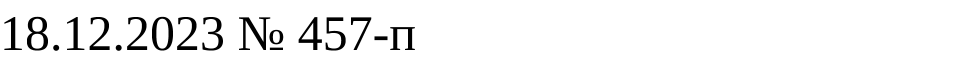 	с. ТоцкоеОб утверждении административного регламента предоставления муниципальной услуги «Установка информационной вывески, согласование дизайн-проекта размещения вывески»Глава сельсовета                                    В. Ю. Курныкин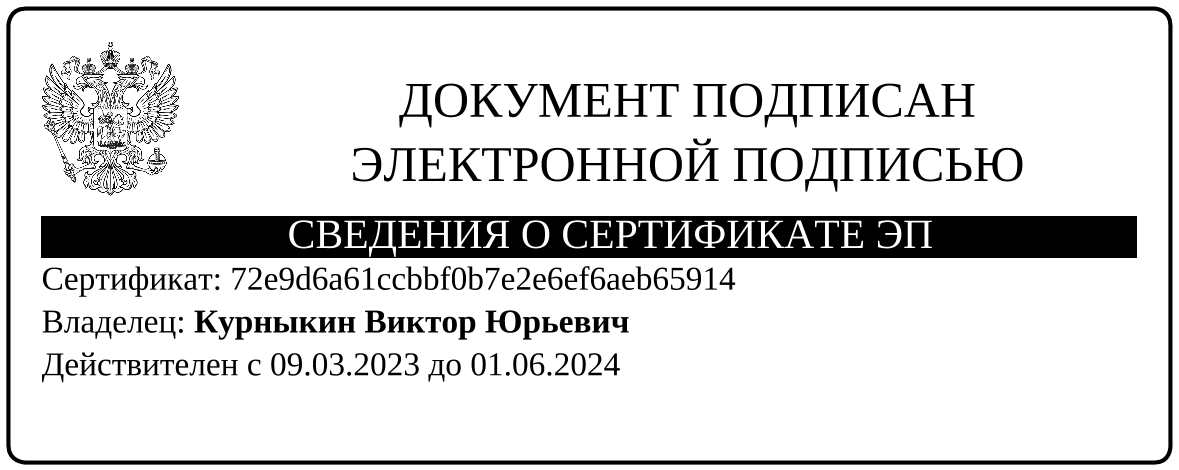 Кому: __________________________________от(наименование Заявителя, (фамилия, имя, отчество - для граждан,Сведения о представителеСведения о представителеКатегория представителяНаименование/ФИОДанные документа, удостоверяющего личностьОГРН/ОГРНИПИНННомер телефонаАдрес электронной почтыСведения о заявителеСведения о заявителеКатегория заявителяПолное наименованиеДанные документа, удостоверяющего личностьОГРН/ОГРНИПИНННомер телефонаАдрес электронной почтыВариант предоставления услугиВариант предоставления услугиПраво на объект, в котором размещается заявитель, зарегистрировано в ЕГРН?Чье имущество используется для
размещения вывески ?На вывеске указан товарный знак?Сведения об объектеСведения об объектеКадастровый номерАдрес объектаТип информационной вывескиНомер регистрации товарного знакаПрилагаемые документыПрилагаемые документыКопия документа (для физического лица), удостоверяющего личность Заявителя или Представителя заявителяКопия документа, подтверждающего полномочия Представителя заявителя (в случае обращения Представителя заявителя)Дизайн-проект с характеристиками информационной вывескиКопия правоустанавливающего документа на здание (помещение в таком здании), на котором предполагается расположение вывески (если сведения о таком здании (помещении в таком здании) отсутствуют в Едином государственном реестре недвижимости)Иные документыНастоящим заявлением я(фамилия, имя, отчество (при наличии))даю согласие на обработку персональных данных (в случае если Заявитель является физическим лицом), а также согласие представляемого мною лица на обработку персональных данных (сбор, систематизацию, накопление, хранение, уточнение (обновление, изменение), использование, распространение (в том числе передачу), обезличивание, блокирование, уничтожение персональных данных, а также иные действия, необходимые для обработки персональных данных в рамках предоставления муниципальной услуги.(дата)(подпись)(расшифровка подписи)I. Общие сведения об услугеI. Общие сведения об услугеI. Общие сведения об услугеI. Общие сведения об услугеI. Общие сведения об услугеНаименование органа,ответственного за организацию предоставления услугиНаименование органа,ответственного за организацию предоставления услугиНаименование органа,ответственного за организацию предоставления услугиАдминистрация муниципального образования Тоцкий сельсовет Тоцкого района Оренбургской областиАдминистрация муниципального образования Тоцкий сельсовет Тоцкого района Оренбургской областиПолное наименование услугиПолное наименование услугиПолное наименование услугиУстановка информационной вывески, согласование дизайн-проекта размещения вывескиУстановка информационной вывески, согласование дизайн-проекта размещения вывескиКраткое наименование услугиКраткое наименование услугиКраткое наименование услугиОтсутствуетОтсутствуетПеречень подуслуг в рамках услугиПеречень подуслуг в рамках услугиПеречень подуслуг в рамках услуги   Отсутствуют   ОтсутствуютНормативная правовая база предоставления услугиНормативная правовая база предоставления услугиНормативная правовая база предоставления услугиФедеральный закон от 27.07.2010 № 210-ФЗ «Об организации предоставления государственных и муниципальных услуг»Федеральный закон от 27.07.2010 № 210-ФЗ «Об организации предоставления государственных и муниципальных услуг»II. Сведения о услуге:II. Сведения о услуге:II. Сведения о услуге:II. Сведения о услуге:II. Сведения о услуге:1. Установка информационной вывески, согласование дизайн-проекта размещения вывески1. Установка информационной вывески, согласование дизайн-проекта размещения вывески1. Установка информационной вывески, согласование дизайн-проекта размещения вывески1. Установка информационной вывески, согласование дизайн-проекта размещения вывески1. Установка информационной вывески, согласование дизайн-проекта размещения вывескиСрок предоставленияСрок предоставленияСрок предоставленияне более десяти рабочих днейне более десяти рабочих днейДокументы, являющиеся результатом предоставления услугиДокументы, являющиеся результатом предоставления услугиДокументы, являющиеся результатом предоставления услуги-уведомление о согласовании установки информационной вывески, дизайн-проекта размещения вывески;-отказ в предоставлении услуги-уведомление о согласовании установки информационной вывески, дизайн-проекта размещения вывески;-отказ в предоставлении услугиСпособы получения документов, являющихся результатами предоставления услугиСпособы получения документов, являющихся результатами предоставления услугиСпособы получения документов, являющихся результатами предоставления услуги-в форме электронного документа в личном кабинете на ЕПГУ;-на бумажном носителе в виде распечатанного экземпляра электронногодокумента в Уполномоченном органе, многофункциональном центре-в форме электронного документа в личном кабинете на ЕПГУ;-на бумажном носителе в виде распечатанного экземпляра электронногодокумента в Уполномоченном органе, многофункциональном центреСведения о наличии платы за предоставление услугиСведения о наличии платы за предоставление услугиСведения о наличии платы за предоставление услугиПредоставление муниципальной услуги осуществляется бесплатноПредоставление муниципальной услуги осуществляется бесплатноСведения о заявителях, имеющих право на получение услуги.Сведения о заявителях, имеющих право на получение услуги.Сведения о заявителях, имеющих право на получение услуги.Юридические лица.Физические лица,в том числе индивидуальные предприниматели, являющимся собственниками или иными законными владельцами недвижимого имущества, на котором планируется размещение информационной вывески, либо владельцам информационной вывески.Интересы заявителей могут представлять лица, обладающие соответствующими полномочиями.Юридические лица.Физические лица,в том числе индивидуальные предприниматели, являющимся собственниками или иными законными владельцами недвижимого имущества, на котором планируется размещение информационной вывески, либо владельцам информационной вывески.Интересы заявителей могут представлять лица, обладающие соответствующими полномочиями.Документы, предоставляемые заявителем, для получения муниципальной услугиДокументы, предоставляемые заявителем, для получения муниципальной услугиДокументы, предоставляемые заявителем, для получения муниципальной услуги1)	заявление (запрос) по форме согласно приложению  к технологической схеме;2)	правоустанавливающий документ на объект, в котором размещается заявитель (в случае, если необходимые документы и сведения о правах на объект отсутствуют в ЕГРН;3)	согласие собственника (законного владельца) на размещениеинформационной вывески (в случае, если для установки вывески используетсяимущество иных лиц);4)	дизайн-проект;5)	документ, удостоверяющий личность заявителя, представителя.1)	заявление (запрос) по форме согласно приложению  к технологической схеме;2)	правоустанавливающий документ на объект, в котором размещается заявитель (в случае, если необходимые документы и сведения о правах на объект отсутствуют в ЕГРН;3)	согласие собственника (законного владельца) на размещениеинформационной вывески (в случае, если для установки вывески используетсяимущество иных лиц);4)	дизайн-проект;5)	документ, удостоверяющий личность заявителя, представителя.III. Состав, последовательность и сроки выполнения административных процедур, требования к порядку их выполнения работниками Уполномоченного МФЦ/иного МФЦ и Уполномоченного органа при электронном документообороте.III. Состав, последовательность и сроки выполнения административных процедур, требования к порядку их выполнения работниками Уполномоченного МФЦ/иного МФЦ и Уполномоченного органа при электронном документообороте.III. Состав, последовательность и сроки выполнения административных процедур, требования к порядку их выполнения работниками Уполномоченного МФЦ/иного МФЦ и Уполномоченного органа при электронном документообороте.III. Состав, последовательность и сроки выполнения административных процедур, требования к порядку их выполнения работниками Уполномоченного МФЦ/иного МФЦ и Уполномоченного органа при электронном документообороте.III. Состав, последовательность и сроки выполнения административных процедур, требования к порядку их выполнения работниками Уполномоченного МФЦ/иного МФЦ и Уполномоченного органа при электронном документообороте.№ п/пИсполнительНаименование процедурыНаименование процедурыСроки выполнения1Специалист приема Уполномоченного МФЦ/ иного МФЦУстанавливает личность заявителя (его представителя) на основании документов, удостоверяющих личностьУстанавливает личность заявителя (его представителя) на основании документов, удостоверяющих личностьПроверяет комплектность документов в соответствии с перечнем необходимых документов. Проверят наличие обязательных реквизитов (печати и подписи, дата выдачи) на представленных документах. Срок действия представленных документов.Основаниями для отказа в приеме документов являются:1) уведомление подано в орган муниципальной власти, орган местного самоуправления или организацию, в полномочия которых не входит предоставление услуги;2) неполное заполнение полей в форме уведомления, в том числе в интерактивной форме уведомления на ЕПГУ;3)	представление неполного комплекта документов, необходимых для предоставления услуги;4)представленные документы утратили силу на момент обращения за услугой;5) представленные заявителем документы содержат подчистки и исправления текста, не заверенные в порядке, установленном законодательством Российской Федерации;6) документы содержат повреждения, наличие которых не позволяет в полном объеме использовать информацию и сведения, содержащиеся в документах для предоставления услуги;7) документы, необходимые для предоставления услуги, поданы в электронной форме с нарушением установленных требованийПроверяет комплектность документов в соответствии с перечнем необходимых документов. Проверят наличие обязательных реквизитов (печати и подписи, дата выдачи) на представленных документах. Срок действия представленных документов.Основаниями для отказа в приеме документов являются:1) уведомление подано в орган муниципальной власти, орган местного самоуправления или организацию, в полномочия которых не входит предоставление услуги;2) неполное заполнение полей в форме уведомления, в том числе в интерактивной форме уведомления на ЕПГУ;3)	представление неполного комплекта документов, необходимых для предоставления услуги;4)представленные документы утратили силу на момент обращения за услугой;5) представленные заявителем документы содержат подчистки и исправления текста, не заверенные в порядке, установленном законодательством Российской Федерации;6) документы содержат повреждения, наличие которых не позволяет в полном объеме использовать информацию и сведения, содержащиеся в документах для предоставления услуги;7) документы, необходимые для предоставления услуги, поданы в электронной форме с нарушением установленных требованийВ день обращения       В случае предоставления неполного пакета документов и их несоответствия, устно информирует заявителя о возможном отказе.Предлагает предоставить полный (правильный) пакет документов и повторно обратиться за предоставлением услуги.       В случае предоставления неполного пакета документов и их несоответствия, устно информирует заявителя о возможном отказе.Предлагает предоставить полный (правильный) пакет документов и повторно обратиться за предоставлением услуги.Распечатывает бланк заявления (для Уполномоченного органа) и предлагает заявителю собственноручно заполнить его.Распечатывает бланк заявления (для Уполномоченного органа) и предлагает заявителю собственноручно заполнить его.Проверяет полноту оформления заявления, заявитель подписывает заявление в присутствии сотрудника Уполномоченного МФЦ/ иного МФЦ.Проверяет полноту оформления заявления, заявитель подписывает заявление в присутствии сотрудника Уполномоченного МФЦ/ иного МФЦ.Принимает заявление.Принимает заявление.Регистрирует заявление (Создает заявку в ИС МФЦ с указанием данных заявителя и представленных им документов.)Регистрирует заявление (Создает заявку в ИС МФЦ с указанием данных заявителя и представленных им документов.)Сканирует заявление и документы, представленные заявителем, присоединяет их скан-образы к электронному заявлению, и направляет в Уполномоченный орган посредством ИС МФЦ в согласованном формате и заверенные усиленной квалифицированной электронной подписью уполномоченного сотрудника Уполномоченного МФЦ/ иного МФЦ.Сканирует заявление и документы, представленные заявителем, присоединяет их скан-образы к электронному заявлению, и направляет в Уполномоченный орган посредством ИС МФЦ в согласованном формате и заверенные усиленной квалифицированной электронной подписью уполномоченного сотрудника Уполномоченного МФЦ/ иного МФЦ.Возвращает оригиналы представленных документов заявителю.Возвращает оригиналы представленных документов заявителю.Распечатывает из ИС МФЦ заявление в 1 экз. и расписку в 2 экз., в которых проставляется подпись сотрудника Уполномоченного МФЦ/ иного МФЦ и заявителя.Распечатывает из ИС МФЦ заявление в 1 экз. и расписку в 2 экз., в которых проставляется подпись сотрудника Уполномоченного МФЦ/ иного МФЦ и заявителя.1 экз. расписки отдает заявителю2-ой экз. вкладывает в дело для передачи в Уполномоченный орган1 экз. заявления оставляет в Уполномоченном МФЦ/ ином МФЦ1 экз. расписки отдает заявителю2-ой экз. вкладывает в дело для передачи в Уполномоченный орган1 экз. заявления оставляет в Уполномоченном МФЦ/ ином МФЦИнформирует заявителя о сроках и способах получения результата оказания услуги. Уведомляет заявителя о наличии с собой расписки и паспорта при получении результата оказания услуги.Информирует заявителя о сроках и способах получения результата оказания услуги. Уведомляет заявителя о наличии с собой расписки и паспорта при получении результата оказания услуги.Сформированное дело откладывает для последующего составления реестра принятых дел.Сформированное дело откладывает для последующего составления реестра принятых дел.2Сотрудник Уполномоченного МФЦ/ иного МФЦ, ответственный за передачу дел в Уполномочен-ный органПередает оригиналы заявлений на бумажном носителе пофамильно по акту приема-передачи в Уполномоченный орган (копии документов не передаются)Передает оригиналы заявлений на бумажном носителе пофамильно по акту приема-передачи в Уполномоченный орган (копии документов не передаются)Раз в квартал. Не позднее 15 числа месяца, следующего за отчетным кварталом3Сотрудник Уполномочен-ного органаПринимает скан-образ документов, заверенный усиленной квалифицированной подписью уполномоченного сотрудника Уполномоченного МФЦ/ иного МФЦ, поступивший по защищенным каналам связи.Принимает скан-образ документов, заверенный усиленной квалифицированной подписью уполномоченного сотрудника Уполномоченного МФЦ/ иного МФЦ, поступивший по защищенным каналам связи.не позднее дня, следующего за днём поступления в Уполномоченный орган заявления и документов3Сотрудник Уполномочен-ного органаПроверяет комплектность и правильность оформления переданных документов, регистрирует заявлениеПроверяет комплектность и правильность оформления переданных документов, регистрирует заявлениене позднее дня, следующего за днём поступления в Уполномоченный орган заявления и документов3Сотрудник Уполномочен-ного органаРассматривает заявление, проверяет наличие или отсутствие оснований для отказа в предоставлении муниципальной услуги.Рассматривает заявление, проверяет наличие или отсутствие оснований для отказа в предоставлении муниципальной услуги.Не более 10 рабочих дней3Сотрудник Уполномочен-ного органаПередает результат предоставления муниципальной услуги, заверенный усиленной квалифицированной электронной подписью уполномоченного сотрудника Уполномоченного органа, по защищенным каналам в Уполномоченный МФЦ/иной МФЦ.Передает результат предоставления муниципальной услуги, заверенный усиленной квалифицированной электронной подписью уполномоченного сотрудника Уполномоченного органа, по защищенным каналам в Уполномоченный МФЦ/иной МФЦ.В течение одного рабочего дня со дня подписания документа (результата предоставления услуги)3Сотрудник Уполномочен-ного органаПринимает оригиналы заявлений на бумажном носителе пофамильно по акту приема-передачи из Уполномоченного МФЦ/ иного МФЦПринимает оригиналы заявлений на бумажном носителе пофамильно по акту приема-передачи из Уполномоченного МФЦ/ иного МФЦРаз в квартал. Не позднее 15 числа месяца, следующего за отчетным кварталом4Сотрудник Уполномоченного МФЦ/ иного МФЦ, ответственный за прием дел из Уполномочен-ного органаПринимает переданные электронные документы посредством ИС МФЦ,вносит информацию о поступлении документов, переводит заявку на соответствующий статус, распечатывает разрешения, заверяет экземпляр электронного документа на бумажном носителе подписью и печатью, передает на выдачу.Принимает переданные электронные документы посредством ИС МФЦ,вносит информацию о поступлении документов, переводит заявку на соответствующий статус, распечатывает разрешения, заверяет экземпляр электронного документа на бумажном носителе подписью и печатью, передает на выдачу.Не позднее следующего рабочего дняпосле получения из Уполномоченного органа4Сотрудник Уполномоченного МФЦ/ иного МФЦ, ответственный за прием дел из Уполномочен-ного органаИнформирует заявителя о поступлении документов в Уполномоченный МФЦ/ иной МФЦ.Информирует заявителя о поступлении документов в Уполномоченный МФЦ/ иной МФЦ.В течение 3 дней5Специалист выдачи Уполномоченного МФЦ/ иного МФЦВыдает результат оказания услуги заявителю (представителю заявителя) при предъявлении расписки идокумента удостоверяющего его личность. В предъявленной расписке заявитель проставляет подпись и дату получения документов.Расписка с подписью заявителя о получении документов хранится в Уполномоченном МФЦ/ ином МФЦ.Выдает результат оказания услуги заявителю (представителю заявителя) при предъявлении расписки идокумента удостоверяющего его личность. В предъявленной расписке заявитель проставляет подпись и дату получения документов.Расписка с подписью заявителя о получении документов хранится в Уполномоченном МФЦ/ ином МФЦ.В момент обращенияIV. Состав, последовательность и сроки выполнения административных процедур, требования к порядку их выполнения работниками Уполномоченного МФЦ/иного МФЦ и Уполномоченного органа при неэлектронном документообороте (отсутствие возможности электронного взаимодействия).IV. Состав, последовательность и сроки выполнения административных процедур, требования к порядку их выполнения работниками Уполномоченного МФЦ/иного МФЦ и Уполномоченного органа при неэлектронном документообороте (отсутствие возможности электронного взаимодействия).IV. Состав, последовательность и сроки выполнения административных процедур, требования к порядку их выполнения работниками Уполномоченного МФЦ/иного МФЦ и Уполномоченного органа при неэлектронном документообороте (отсутствие возможности электронного взаимодействия).IV. Состав, последовательность и сроки выполнения административных процедур, требования к порядку их выполнения работниками Уполномоченного МФЦ/иного МФЦ и Уполномоченного органа при неэлектронном документообороте (отсутствие возможности электронного взаимодействия).IV. Состав, последовательность и сроки выполнения административных процедур, требования к порядку их выполнения работниками Уполномоченного МФЦ/иного МФЦ и Уполномоченного органа при неэлектронном документообороте (отсутствие возможности электронного взаимодействия).№ п/пИсполнительНаименование процедурыНаименование процедурыСроки выполнения1Сотрудник Уполномоченного МФЦ/ иного МФЦУстанавливает личность заявителя (его представителя) на основании документов, удостоверяющих личностьУстанавливает личность заявителя (его представителя) на основании документов, удостоверяющих личностьВ день обращения1Сотрудник Уполномоченного МФЦ/ иного МФЦПроверяет комплектность документов в соответствии с перечнем необходимых документов. Проверят наличие обязательных реквизитов (печати и подписи, дата выдачи) на представленных документах. Срок действия представленных документов.Основаниями для отказа в приеме документов являются:1) уведомление подано в орган муниципальной власти, орган местного самоуправления или организацию, в полномочия которых не входит предоставление услуги;2) неполное заполнение полей в форме уведомления, в том числе в интерактивной форме уведомления на ЕПГУ;3) представление неполного комплекта документов, необходимых для предоставления услуги;4)представленные документы утратили силу на момент обращения за услугой;5) представленные заявителем документы содержат подчистки и исправления текста, не заверенные в порядке, установленном законодательством Российской Федерации;6) документы содержат повреждения, наличие которых не позволяет в полном объеме использовать информацию и сведения, содержащиеся в документах для предоставления услуги;7) документы, необходимые для предоставления услуги, поданы в электронной форме с нарушением установленных требований.Проверяет комплектность документов в соответствии с перечнем необходимых документов. Проверят наличие обязательных реквизитов (печати и подписи, дата выдачи) на представленных документах. Срок действия представленных документов.Основаниями для отказа в приеме документов являются:1) уведомление подано в орган муниципальной власти, орган местного самоуправления или организацию, в полномочия которых не входит предоставление услуги;2) неполное заполнение полей в форме уведомления, в том числе в интерактивной форме уведомления на ЕПГУ;3) представление неполного комплекта документов, необходимых для предоставления услуги;4)представленные документы утратили силу на момент обращения за услугой;5) представленные заявителем документы содержат подчистки и исправления текста, не заверенные в порядке, установленном законодательством Российской Федерации;6) документы содержат повреждения, наличие которых не позволяет в полном объеме использовать информацию и сведения, содержащиеся в документах для предоставления услуги;7) документы, необходимые для предоставления услуги, поданы в электронной форме с нарушением установленных требований.В день обращения1Сотрудник Уполномоченного МФЦ/ иного МФЦ       В случае предоставления неполного пакета документов и их несоответствия, устно информирует заявителя о возможном отказеПредлагает предоставить полный (правильный) пакет документов и повторно обратиться за предоставлением услуги.       В случае предоставления неполного пакета документов и их несоответствия, устно информирует заявителя о возможном отказеПредлагает предоставить полный (правильный) пакет документов и повторно обратиться за предоставлением услуги.В день обращения1Сотрудник Уполномоченного МФЦ/ иного МФЦРаспечатывает бланк заявления (для Уполномоченного органа) и предлагает заявителю собственноручно заполнить егоРаспечатывает бланк заявления (для Уполномоченного органа) и предлагает заявителю собственноручно заполнить егоВ день обращения1Сотрудник Уполномоченного МФЦ/ иного МФЦВ процессе заполнения заявителем заявления, специалист делает копии представленных заявителем документов, заверяет их путем проставления удостоверительной надписи, в т.ч.  с использованием штампа (кроме копий документов, заверенных в соответствии с законодательством Российской Федерации), о соответствии копий документов представленным подлинникам документов.В процессе заполнения заявителем заявления, специалист делает копии представленных заявителем документов, заверяет их путем проставления удостоверительной надписи, в т.ч.  с использованием штампа (кроме копий документов, заверенных в соответствии с законодательством Российской Федерации), о соответствии копий документов представленным подлинникам документов.В день обращения1Сотрудник Уполномоченного МФЦ/ иного МФЦПроверяет полноту оформления заявления, заявитель подписывает заявление в присутствии сотрудника Уполномоченного МФЦ/ иного МФЦ.Проверяет полноту оформления заявления, заявитель подписывает заявление в присутствии сотрудника Уполномоченного МФЦ/ иного МФЦ.В день обращения1Сотрудник Уполномоченного МФЦ/ иного МФЦПринимает заявление.Принимает заявление.В день обращения1Сотрудник Уполномоченного МФЦ/ иного МФЦРегистрирует заявление (создает заявку в ИС МФЦ с указание данных заявителя и представленных им документов)Регистрирует заявление (создает заявку в ИС МФЦ с указание данных заявителя и представленных им документов)В день обращения1Сотрудник Уполномоченного МФЦ/ иного МФЦВозвращает оригиналы представленных документов заявителюВозвращает оригиналы представленных документов заявителюВ день обращения1Сотрудник Уполномоченного МФЦ/ иного МФЦРаспечатывает из ИС МФЦ заявление в 1 экз. и расписку в 2 экз., в которых проставляется подпись сотрудника Уполномоченного МФЦ/ иного МФЦ и заявителя.Распечатывает из ИС МФЦ заявление в 1 экз. и расписку в 2 экз., в которых проставляется подпись сотрудника Уполномоченного МФЦ/ иного МФЦ и заявителя.В день обращения1Сотрудник Уполномоченного МФЦ/ иного МФЦ1 экз. расписки отдает заявителю;2-ой экз. вкладывает в дело для передачи в Уполномоченный орган;1 экз. заявления оставляет в Уполномоченном МФЦ/ ином МФЦ.1 экз. расписки отдает заявителю;2-ой экз. вкладывает в дело для передачи в Уполномоченный орган;1 экз. заявления оставляет в Уполномоченном МФЦ/ ином МФЦ.В день обращения1Сотрудник Уполномоченного МФЦ/ иного МФЦИнформирует заявителя о сроках и способах получения результата оказания услуги. Уведомляет заявителя о наличии с собой расписки и паспортаИнформирует заявителя о сроках и способах получения результата оказания услуги. Уведомляет заявителя о наличии с собой расписки и паспортаВ день обращения1Сотрудник Уполномоченного МФЦ/ иного МФЦСформированное дело откладывает для последующего составления реестра принятых дел.Все листы заявления с приложениями должны быть прошиты, пронумерованы, скреплены печатью (для юридического лица) и подписаны.Сформированное дело откладывает для последующего составления реестра принятых дел.Все листы заявления с приложениями должны быть прошиты, пронумерованы, скреплены печатью (для юридического лица) и подписаны.В день обращения2Сотрудник Уполномоченного МФЦ/ иного МФЦ, ответственный за передачу дел в Уполномочен-ный органПередает заявления и документы на бумажном носителе пофамильно по акту приема-передачи в Уполномоченный орган.Передает заявления и документы на бумажном носителе пофамильно по акту приема-передачи в Уполномоченный орган.Не позднее следующего рабочего дня после приема заявления3Сотрудник Уполномочен-ного органаПринимает заявление и документы на бумажном носителе пофамильно по акту приема-передачи.Проверяет комплектность и правильность оформления переданных документовПринимает заявление и документы на бумажном носителе пофамильно по акту приема-передачи.Проверяет комплектность и правильность оформления переданных документовНе позднее дня, следующего за днём поступления в Уполномоченный орган заявления и документов3Сотрудник Уполномочен-ного органаРассматривает заявление, проверяет наличие или отсутствие оснований для отказа в предоставлении муниципальной услугиРассматривает заявление, проверяет наличие или отсутствие оснований для отказа в предоставлении муниципальной услугиНе более 10 рабочих дней3Сотрудник Уполномочен-ного органаПередает результат оказания услуги в Уполномоченный МФЦ/ иной МФЦ по акту приема-передачиПередает результат оказания услуги в Уполномоченный МФЦ/ иной МФЦ по акту приема-передачиВ течение одного рабочего дня со дня подписания документа (результата предоставления услуги)4Сотрудник Уполномоченного МФЦ/ иного МФЦ, ответственный за прием дел из Уполномочен-ного органаПринимает переданные документы в соответствии с актом приема-передачи, вносит информацию в АИС МФЦ о поступлении документов, переводит заявку на соответствующий статус, передает на выдачу.Принимает переданные документы в соответствии с актом приема-передачи, вносит информацию в АИС МФЦ о поступлении документов, переводит заявку на соответствующий статус, передает на выдачу.Не позднее следующего рабочего дняпосле получения из Уполномоченного органа4Сотрудник Уполномоченного МФЦ/ иного МФЦ, ответственный за прием дел из Уполномочен-ного органаИнформирует заявителя о поступлении документовв МФЦИнформирует заявителя о поступлении документовв МФЦВ течение 3 дней5Специалист выдачи Уполномоченного МФЦ/ иного МФЦВыдает результат оказания услуги заявителю (представителю заявителя) при предъявлении расписки и документа удостоверяющего его личность. В предъявленной расписке заявитель проставляет дату и подпись получения документов.Расписка с подписью заявителя о получении документов хранится в Уполномоченном МФЦ/ ином МФЦВыдает результат оказания услуги заявителю (представителю заявителя) при предъявлении расписки и документа удостоверяющего его личность. В предъявленной расписке заявитель проставляет дату и подпись получения документов.Расписка с подписью заявителя о получении документов хранится в Уполномоченном МФЦ/ ином МФЦВ момент обращения5Специалист выдачи Уполномоченного МФЦ/ иного МФЦЕсли заявитель не обратился за результатом предоставления услуги, документы направляются в Уполномоченный орган по акту приема-передачипосле предварительного оповещения заявителя о совершении данного действия.Если заявитель не обратился за результатом предоставления услуги, документы направляются в Уполномоченный орган по акту приема-передачипосле предварительного оповещения заявителя о совершении данного действия.Через три месяца после получения результата из Уполномоченного органаКому: __________________________________от(наименование Заявителя, (фамилия, имя, отчество - для граждан,Сведения о представителеСведения о представителеКатегория представителяНаименование/ФИОДанные документа, удостоверяющего личностьОГРН/ОГРНИПИНННомер телефонаАдрес электронной почтыСведения о заявителеСведения о заявителеКатегория заявителяПолное наименованиеДанные документа, удостоверяющего личностьОГРН/ОГРНИПИНННомер телефонаАдрес электронной почтыВариант предоставления услугиВариант предоставления услугиПраво на объект, в котором размещается заявитель, зарегистрировано в ЕГРН?Чье имущество используется для
размещения вывески ?На вывеске указан товарный знак?Сведения об объектеСведения об объектеКадастровый номерАдрес объектаТип информационной вывескиНомер регистрации товарного знакаПрилагаемые документыПрилагаемые документыКопия документа (для физического лица), удостоверяющего личность Заявителя или Представителя заявителяКопия документа, подтверждающего полномочия Представителя заявителя (в случае обращения Представителя заявителя)Дизайн-проект с характеристиками информационной вывескиКопия правоустанавливающего документа на здание (помещение в таком здании), на котором предполагается расположение вывески (если сведения о таком здании (помещении в таком здании) отсутствуют в Едином государственном реестре недвижимости)Иные документыНастоящим заявлением я(фамилия, имя, отчество (при наличии))даю согласие на обработку персональных данных (в случае если Заявитель является физическим лицом), а также согласие представляемого мною лица на обработку персональных данных (сбор, систематизацию, накопление, хранение, уточнение (обновление, изменение), использование, распространение (в том числе передачу), обезличивание, блокирование, уничтожение персональных данных, а также иные действия, необходимые для обработки персональных данных в рамках предоставления муниципальной услуги.(дата)(подпись)(расшифровка подписи)